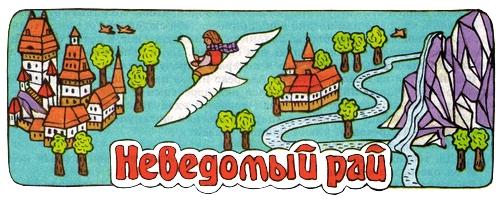 Раз маленький Гаральд сидел на берегу океана и смотрел вдаль.Перед тем он прочитал описание чудных южных стран, в которых виноград широко раскидывает свои листья, апельсиновые и лимонные деревья блестят под лучами солнца, горы покрыты цветами, а небо темно-голубого цвета.— Ах, если бы я мог полюбоваться этими чудными странами, — прошептал Гаральд.Вдруг он увидел, что по волнам океана движется что-то белое, приближаясь к берегу, и вскоре различил большого лебедя. Он подплыл и вышел на берег близ мальчика.— По глазам твоим вижу, чего ты хочешь, — сказал лебедь. — Ты хочешь знать, откуда я приплыл.— Да, да. Я тоскую по великолепным странам, лежащим там, на юге, — воскликнул Гаральд и попросил лебедя унести его в эти дивные места.— Я не туда